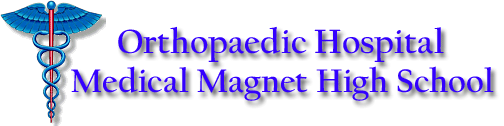 NAME: _____________________________________		              DATE: ____________________Expository Composition 12B 							Ms. Ciuperca BRAVE NEW WORLD vs. OUR WORLD	In Brave New World, Aldous Huxley creates a utopia, defined as a perfect society that does not exist. Usually, writers use their imagination to express their criticism or praise of something that exists, by removing or changing it in a utopian/dystopian way. 	Take a minute to look at the following habits of the New World Huxley has created and think of a possible habit/concept that exists in our world and how Huxley may be criticizing it in his novel:Concept/Habit of the New WorldCharacters’ opinion of it/ how is it viewed in the New World and why?Parallel habit / concept of our worldHow is it criticized in the novel?  Birth / Conditioning at birthDividing the world into social classesHome / motherhoodSoma (drugs)Children playing erotic games“Everyone belongs to everyone else”“Ending is better than mending”Epsilons are conditioned to hate booksEpsilons are conditioned to hate natureMoral education is done through sleep-teachingParticipation in an orgy is mandatory of each citizenPhosphorous is recovered from cremated bodies and used to fertilize plantsEach cast is conditioned to hate the others and be happy where they are on the social scale.Gammas are injected alcohol into their blood surrogate to stunt their physical growth